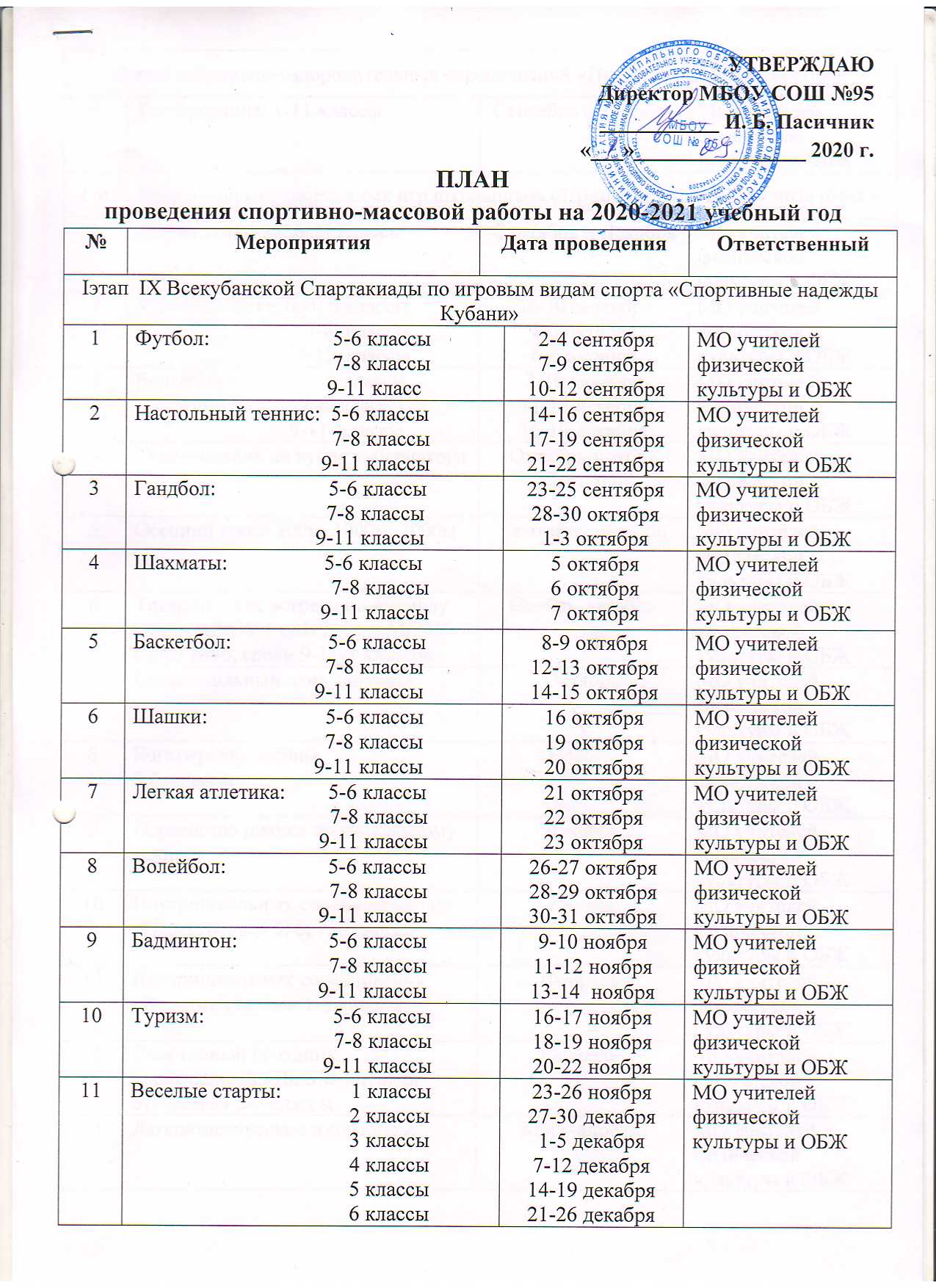 Руководитель спортивного клуба «Олимпийская зоря»                   Кураев Р.А.          I этап спортивно-оздоровительных соревнований «Президентские состязания»I этап спортивно-оздоровительных соревнований «Президентские состязания»I этап спортивно-оздоровительных соревнований «Президентские состязания»I этап спортивно-оздоровительных соревнований «Президентские состязания»1Тестирование: 1-11 классыСентябрь – ДекабрьМО учителей физической культуры и ОБЖI этап Всероссийских спортивных игр школьников «Президентские спортивные игры »I этап Всероссийских спортивных игр школьников «Президентские спортивные игры »I этап Всероссийских спортивных игр школьников «Президентские спортивные игры »I этап Всероссийских спортивных игр школьников «Президентские спортивные игры »1Легкая атлетика: 6-11 классы Сентябрь – ДекабрьМО учителей физической культуры и ОБЖ2Уличный баскетбол: 6 классы                                7-8  классы                              9-11  классы 28-30 сентября1-5 октября6-8 октябряМО учителей физической культуры и ОБЖ3Волейбол :                 6 классы                               7-8  классы                             9-11  классы 7-10 декабря11-15 декабря16-19 декабряМО учителей физической культуры и ОБЖ4Соревнования на кубок губернатораОктябрь-ноябрьМарт-майМО учителей физической культуры и ОБЖ5Осенний кросс 500м, 1000м, 2000мСентябрь-октябрьМО учителей физической культуры и ОБЖ6Товарищеская встреча по футболу между МБОУ СОШ №95 и МБОУ СОШ №96, среди 9-11-х классовНоябрь-декабрьМО учителей физической культуры и ОБЖ7Общешкольный день здоровьяОктябрьМО учителей физической культуры и ОБЖ8Богатырские забавы 5,6, классыНоябрьМО учителей физической культуры и ОБЖ9Первенство школы по настольному теннисуДекабрьМО учителей физической культуры и ОБЖ10Внутришкольных соревнования по «Перестрелке» 5, 6, 7, 8 классыЯнварьМО учителей физической культуры и ОБЖ11Внутришкольных соревнования «Веселые старты» 1-4 классыФевральМО учителей физической культуры и ОБЖ12Спортивный праздник, посвященный «Дню защитника отечества» 5-9 классыФевральМО учителей физической культуры и ОБЖ13Легкоатлетическое многоборьеМарт-апрельМО учителей физической культуры и ОБЖ14Спортивный праздник «А ну-ка девочки»МартМО учителей физической культуры и ОБЖ15Весенний кросс 1-11 классы 500м,  1000м, 2000мАпрельМО учителей физической культуры и ОБЖ16Товарищеская встреча по баскетболу между МБОУ СОШ №96 и МБОУ СОШ №95 среди 9-11 классовМайМО учителей физической культуры и ОБЖ